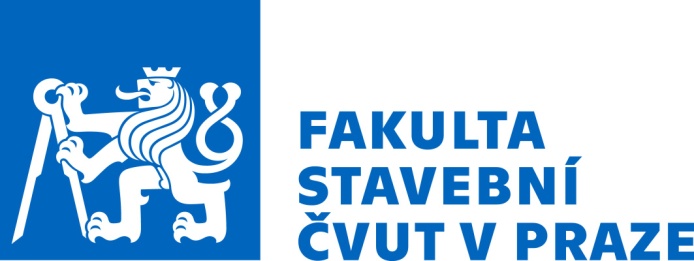 Podmínky pro přijetí ke studiu v bakalářských studijních programech uskutečňovaných na Fakultě stavební ČVUT v Praze 
pro akademický rok 2021/2022Příloha APROHLÁŠENÍ O VLASTNÍM AUTORSTVÍ PŘEDLOŽENÝCH PRACÍ A POTVRZENÍ PRAVDIVOSTI SDĚLOVANÝCH ÚDAJŮ, KTERÝMI UCHAZEČ DOKLÁDÁ ZÁJEM O STUDIUM ARCHITEKTURYpodle svého prohlášení způsobilý k právním úkonům, činím svobodně a vážně, určitě a srozumitelně, následující čestné prohlášení podle svého nejlepšího vědomí a svědomí: 1. Prohlašuji, že jsem vlastní tvůrčí činností, která nebyla společnou tvůrčí činností s jinou osobou, vytvořil výtvarné práce, které předkládám v rámci grafické části přijímací zkoušky na bakalářský studijní program Architektura a stavitelství.2. Potvrzuji pravdivost údajů uvedených v dokumentech dokládajících můj zájem o studium architektury.Já,kód přihlášky:kód přihlášky:V    dnepodpis uchazečepodpis uchazečepodpis uchazečepodpis uchazeče